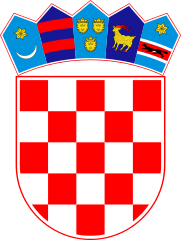 Temeljem članka 51. stavak 5. Zakona o zaštiti životinja („Narodne novine“ broj 102/2017)  i članka 32. Statuta Općine Bebrina („Službeni vjesnik Brodsko-posavske županije“ broj 02/18) Općinsko vijeće Općine Bebrina na svojoj 10. sjednici održanoj 15. svibanj 2018. godine donosiODLUKUo uvjetima i načinu držanja kućnih ljubimaca inačinu postupanja s napuštenim i izgubljenim životinjamaOPĆE ODREDBEČlanak 1.Ovom se Odlukom propisuju uvjeti i način držanja kućnih ljubimaca, način kontrole njihova razmnožavanja, posebni uvjeti i način držanja pasa i mačaka, te način postupanja s napuštenim i izgubljenim životinjama na području Općine Bebrina.Članak 2.Pojedini pojmovi u ovoj Odluci imaju značenje kako je to utvrđeno propisima o zaštiti životinja i komunalnom redu. Na kućne ljubimce koji pripadaju zaštićenim vrstama primjenjuju se i propisi o zaštiti prirode. Opasni psi kao kućni ljubimci drže se pod uvjetima i na način utvrđen posebnim propisima. Ova se Odluka primjenjuje ne dovodeći u pitanje odredbe posebnih propisa o zaštiti životinja, zdravlju životinja, zaštiti prirode i lovstvu te pravu vlasništva.UVJETI I NAČIN DRŽANJA KUĆNIH LJUBIMACAČlanak 3.Posjednik kućnog ljubimca dužan je životinju držati sukladno propisima o zaštiti životinja, veterinarstvu, zaštiti prirode, javnom redu, komunalnom redu i miru, te odredbama ove Odluke.Članak 4.Držanje kućnih ljubimaca u zajedničkim prostorijama zgrada i dvorištima zgrada, kretanje kućnih ljubimaca zajedničkim dijelovima zgrada i dvorištima zgrada, te čišćenje tih prostorija i prostora od onečišćenja koje napravi kućni ljubimac zajednički utvrđuju suvlasnici zgrade, odnosno korisnici stanova uz suglasnost vlasnika. U slučaju sumnje od izbijanja zaraznih bolesti koje se mogu prenijeti sa životinja na ljude, zaštitu osoba iz stavka 1. ovog članka provode pravne osobe koje obavljaju zdravstvenu djelatnost i privatni zdravstveni radnici u suradnji s nadležnim tijelima utvrđenim propisima o veterinarskoj djelatnosti.Članak 5.Posjednik je dužan kontrolirati razmnožavanje kućnih ljubimaca i osigurati im odgovarajuće odnosno propisane uvjete držanja. Posjednik mora zbrinjavati mladunčad vlastitih kućnih ljubimaca, a u slučaju nekontroliranog razmnožavanja, kada ne želi sam zbrinuti mladunčad, snosi troškove njihova zbrinjavanja te u slučaju pasa i troškove trajne sterilizacije.Članak 6.Kretanje kućnih ljubimaca dopušteno je na javnim površinama, sukladno Odluci o komunalnom redu općine Bebrina te u prostorima i prostorijama javne namjene uz dopuštenje vlasnika, odnosno korisnika prostora, i uz odgovarajuće uvjete, osim ako ovom Odlukom nije drugačije određeno.Članak 7.Kućnim ljubimcima koji se kreću slobodno ili na povodcu zabranjeno je kretanje na dječjim igralištima, cvjetnjacima, neograđenim športskim terenima, gradskim grobljima, neograđenim dvorištima škola i vrtića te na drugim mjestima gdje postoji opasnost ugrožavanja zdravstveno-higijenske sigurnosti i zdravlja ljudi te na ostalim javnim površinama označenima znakom s prekriženim likom psa: „zabranjeno dovođenje pasa“.Članak 8.Ograničenje kretanja kućnih ljubimaca iz ove Odluke ne primjenjuje se na pse osposobljene za pomoć osobama s invaliditetom.Članak 9.Posjednik kućnog ljubimca dužan je odmah ukloniti fekalije kojima njegov kućni ljubimac onečisti javne površine odbacivanjem u kantu za otpatke.DRŽANJE PASAČlanak 10.Posjednik psa dužan je osigurati da pas ne ometa kućni red i mir građana. U slučaju držanja više pasa posjednik je dužan držati pse u odgovarajućim uvjetima i na način da ne utječu na život susjedstva i dužan je spriječiti da lajanjem i zavijanjem ili na drugi način narušavaju mir susjedstva.                 Zabranjeno je držanje psa u prostorima koji nemaju dnevni izvor svjetla ( kao što su zatvorene garaže, seoski štagalj, i sl.). Svi psi moraju biti označeni mikročipom i registrirani u skladu s posebnim propisima o veterinarstvu. Psi se moraju držati na način koji ne ugrožava zdravlje i sigurnost i ne ometa kućni red i mir građana.         Zabranjeno je držati pse stalno vezane ili ih držati u prostorima za odvojeno držanje pasa bez omogućavanja slobodnog kretanja izvan tog prostora.Pas se smije privremeno vezati samo ako ne postoji mogućnost smještanja u ograđeni prostor za pse. Pas dužine do jednog metra ne smije se vezati na dužinu kraću od 3 m, a pas dužine veće od jednog metra ne smije se vezati na dužinu kraću od trostruke dužine životinje mjereno od vrha njuške do vrha repa. Pas ne smije biti smješten u ograđeni prostor koji je manji od minimalne površine utvrđene u prilogu 2., koji je sastavni dio ove odluke. Psu je potrebno osigurati primjerenu kućicu ili prostor koji je zaštićen od nepovoljnih vremenskih uvjeta: vjetra, hladnoće, vrućine, sunca i padalina. Tlo, odnosno podloga prostora po kojemu se kreće pas koji je privremeno vezan ili smješten u ograđeni prostor mora biti izrađena na način da je omogućeno ocjeđivanje vode i drugih tekućina te se mora redovito čistiti od fekalija. Uklanjanje fekalija provodi se na način propisan posebnim propisom o postupanju s nusproizvodima životinjskog podrijetla.Članak 11.Pas se mora držati u dvorištu, vrtu, odnosno drugom ograđenom prostoru, na način koji će spriječiti psa da izađe na javne površine bez povodca i nadzora. Posjednik koji drži psa na način utvrđen u stavku 1. ovog članka mora na vidljivom mjestu, staviti oznaku koja upozorava na psa, te mora imati ispravno zvono na ulaznim dvorišnim ili vrtnim vratima.Članak 12.Psa se smije izvoditi na javne površine gdje je to ovom Odlukom dopušteno ako je označen mikročipom, na povodcu i pod nadzorom posjednika. Opasnog psa se smije izvoditi na javne površine gdje je to ovom Odlukom dopušteno ako je označen mikročipom, ima brnjicu, na povodcu je i pod nadzorom vlasnika.Članak 13.Ukoliko se pas drži u neodgovarajućim uvjetima, na prijedlog komunalnog redara, veterinarski inspektor može privremeno oduzeti psa.Članak 14.Pas koji se zatekne na javnoj površini i koji nije propisno označen, smatrati će se napuštenim/izgubljenim psom i biti će smješten u sklonište, trajno steriliziran i označen, u skladu s člankom 17. ove Odluke. Ukoliko se tijekom boravka psa u skloništu utvrdi vlasnik, isti snosi sve troškove koji su nastali od trenutka smještaja psa u sklonište.Pas koji se bez nadzora kreće javnom površinom, kod kojeg se očitanjem mikročipa utvrdi vlasnik, biti će uklonjen s javne površine i privremeno smješten u sklonište do dolaska vlasnika. Vlasnik snosi sve nastale troškove za uklanjanje i privremeno držanje psa u skloništu.Iznimno od prethodnog stavka, ukoliko vlasnik dođe i odvede psa odmah po obavijesti o pronalasku psa bez nadzora na javnoj površini, pas se neće privremeno smjestiti u sklonište.DRŽANJE MAČAKAČlanak 15.Preporuča se označavanje mačaka mikročipom. Mačke za koje nije moguće utvrditi vlasnika i koje se zateknu na javnim površinama Općine Bebrina, biti će smatrane napuštenim/izgubljenim životinjama te mogu biti smještene u sklonište, trajno sterilizirane i označene.Mačke se nakon hvatanja i trajne sterilizacije mogu vratiti u stanište, odnosno na lokaciju na kojoj su uhvaćene. Na javnim površinama mogu se postavljati hranilišta za mačke (u daljnjem tekstu: hranilišta) tek po izdanom pisanom odobrenju općinskog načelnika na prijedlog Jedinstvenog upravnog odjela i predstavnika mjesnog odbora na području na koje se hranilište želi postaviti. Način, izgled, uvjeti i odgovorne osobe za postavljanja hranilišta propisat će se posebnom odlukom općinskog načelnika.U slučaju sumnje u izbijanje zaraznih bolesti koje se mogu prenijeti sa životinja na ljude, zaštitu građana provode pravne osobe koje obavljaju zdravstvenu djelatnost i privatni zdravstveni radnici u suradnji s nadležnim tijelima utvrđenim propisima o veterinarskoj djelatnosti. Ako odgovorne osobe kojima je odobreno postavljanje hranilišta ne održavaju higijenu i čistoću javne površine na kojoj se nalazi hranilište, odnosno ako se ne skrbi o mačkama, komunalno redarstvo će ukloniti hranilište na trošak odgovornih osoba, a temeljem obavijesti Jedinstvenog upravnog odjela općine Bebrina.KONTROLA RAZMNOŽAVANJAČlanak 16.Sve napuštene, izgubljene a neoznačene (mikročipirane ili tetovirane)  mačke i psi biti će trajno sterilizirani nakon 14 dana od smještaja u sklonište, osim označenih:   ako se radi o životinjama čiji je vlasnik uzgajivač kućnih ljubimaca namijenjenih prodaji i ima rješenje o registraciji uzgoja nadležnog tijela,ako se radi o životinjama kod kojih zahvat kastracije/sterilizacije nije preporučljiv iz medicinskih razloga ili bi mogao ugroziti život životinje,ako se radi o čistokrvnim psima koji posjeduju rodovnicu priznatu od Međunarodne kinološke federacije ( FCI ),O gornjem je posjednik dužan posjedovati valjanu dokumentaciju.Ova mjera treba se provoditi na temelju preporuke, ukoliko ne postoji nikakav drugi način kojim bi se uspostavila kontrola razmnožavanja određenih životinja, nakon što se svaki slučaj zasebno razmotrio, te ako su prethodno primijenjene sve ostale mjere koje su propisane zakonom.POSTUPANJE S NAPUŠTENIM I IZGUBLJENIM ŽIVOTINJAMAČlanak 17.Skupljanje, prevoženje i smještaj napuštenih i izgubljenih životinja, te životinja koje se kreću javnom površinom bez nadzora posjednika, osigurava se u skladu s Ugovorom kojeg Općina Bebrina sklapa sa skloništem za životinje i drugim pravnim i fizičkim osobama te sukladno propisima o zaštiti životinja i veterinarstvu i uz primjenu odgovarajuće opreme.Posjednik izgubljene životinje dužan je obavijestiti komunalnog redara i sklonište za životinje o nestanku životinje u roku od 3 dana, a nestanak psa nadležnoj veterinarskoj organizaciji najkasnije 14 dana od nestanka.                                         Nalaznik napuštene ili izgubljene životinje mora u roku od tri dana od nalaska životinje obavijestiti komunalnog redara i sklonište, osim ako je životinju u tom roku vratio vlasniku. Do vraćanja životinje vlasniku ili do smještanja u sklonište nalaznik je dužan pružiti životinji odgovarajuću skrb.Članak 18.Posjednik napuštene i izgubljene životinje dužan je nadoknaditi svaku štetu koju počini životinja od trenutka nestanka ili napuštanja do trenutka njezina vraćanja posjedniku ili smještanja u sklonište. Posjednik napuštenog i izgubljenog psa dužan je nadoknaditi svaku štetu koju počini pas od trenutka nestanka ili napuštanja do trenutka vraćanja posjedniku, odnosno do odjave iz upisnika pasa.Članak 19.U sklonište se smještaju životinje sukladno propisima o zaštiti životinja i veterinarstvu, i to:izgubljene životinje do vraćanja vlasniku,napuštene životinje kojima se ne može utvrditi vlasnik u roku od 14 dana od prvoga dana smještanja u sklonište,životinje koje se kreću javnim površinama bez nadzora posjednika do vraćanja vlasniku,životinje kojima posjednik ne može osigurati uvjete držanja u skladu s njihovim potrebama.Troškove hvatanja i smještanja životinja iz stavka 1. alineja 1., 3. i 4. ovoga članka snosi posjednik životinje, a troškovi hvatanja i smještanja životinja iz stavka 1. alineje 2. ovoga članka podmiruju se iz proračuna Općine Bebrina, osim ako se naknadno utvrdi vlasnik.U slučaju potrebe za hvatanje i prijevoz napuštenih i izgubljenih domaćih i divljih životinja, osim kućnih ljubimaca, Općina Bebrina na prijedlog Jedinstvenog upravnog odjela, može sklopiti ugovor s pravnim i fizičkim osobama u tu namjenu.Visinu naknade za smještanje životinja u skloništu koje snosi vlasnik životinje utvrđuje Općina Bebrina posebnom odlukom općinskog načelnika.Članak 20.S divljim životinjama i zaštićenim divljim vrstama koje se zateknu na javnim površinama postupat će se sukladno propisima o zaštiti životinja, zaštiti prirode, veterinarstvu i lovstvu. U svrhu postupanja s divljači, Općina Bebrina donosi Program zaštite divljači za zemljište na kojemu se ne ustanovljava lovište, uz suglasnost Ministarstva poljoprivrede.Divljač koja se zatekne na javnoj površini zbrinjava se putem lovoovlaštenika za kojeg se može smatrati da je divljač podrijetlom iz lovišta u njihovom koncesijskom području.Divlje životinje koje se pronađu na javnoj površini zbrinjavaju se u skladu s osobitostima vrste u odgovarajuća skloništa, zoološke vrtove do kada im se osigurava potrebna veterinarska skrb.Troškove zbrinjavanja divljih životinja, osim divljači iz stavka 3. ovoga članka, snosi Općina Bebrina.Članak 21.U svrhu podizanja svijesti javnosti, a osobito mladih, o zaštiti životinja, Županija osniva koordinacijsku radnu skupinu za zaštitu životinja u skladu s posebnim propisom o zaštiti životinja u koju se imenuju: predstavnici gradova, predstavnici skloništa za životinje, predstavnici nevladinih organizacija za zaštitu životinja, predstavnici kinoloških udruga, predstavnici upravnog tijela jedinica lokalne samouprave nadležnog za komunalno gospodarstvo, predstavnici nadležne policijske uprave, veterinarske inspekcije i veterinara, predstavnici lovoolaštenika koji posluju na području Općine Bebrina, a po potrebi mogu se uključiti i predstavnici drugih pravnih i fizičkih osoba. Koordinacijska radna skupina predlaže općinskom načelniku mjere za smanjenje broja napuštenih životinja na području Općine Bebrina te ostale aktivnosti s ciljem odgovarajuće primjene mjera zaštite životinja, podizanja svijesti javnosti, unapređenje postojećih odredbi o držanju životinja i druge aktivnosti koje pozitivno utječu na ispunjenje cilja.    NADZORČlanak 22.Nadzor nad provedbom ove Odluke provodi komunalno redarstvo Općine Bebrina, osim kada je zakonom ili posebnim propisima određeno postupanje veterinarskog odnosno stočarskog inspektora. U slučaju kada komunalni redar nije ovlašten postupati, obavijestit će nadležnu inspekciju i druga ovlaštena tijela o saznanjima koja ima, a koja bi bila povod za primjenu propisa o veterinarstvu, zaštiti životinja, posebice njihovih kaznenih odredbi i odredbi koje se odnose na zaštitu zdravlja ljudi i životinja. U svrhu provjere označavanja pasa i očitanja mikročipova do 30. lipnja 2018. godine, Općina Bebrina može sklopiti ugovor s pravnom ili fizičkom osobom za tu namjenu.NOVČANE KAZNEČlanak 23.Novčanom kaznom u iznosu od 1.000,00 do 1.500,00 kuna kaznit će se za prekršaj fizička osoba posjednik kućnog ljubimca ako:izvede kućnog ljubimca na javne površine i prostore gdje je to zabranjeno (članak 7. Odluke)odmah ne ukloni fekalije kojima njegov kućni ljubimac onečisti javne površine (članak 9. Odluke)postupa suprotno članku 10. Odlukedrži psa u dvorištu, vrtu, odnosno na drugom ograđenom prostoru, na način koji ne sprečava psa da izađe na javne površine bez povodca i nadzora (članak 11. Odluke)krši odredbe iz članka 13.Odlukeizvede psa na javne površine bez povodca i nadzora (članak 15. stavak 3. Odluke)Novčanom kaznom od 500,00 do 1.000,00 kuna kaznit će se za prekršaj roditelj ili skrbnik osobe koja u vrijeme počinjenja prekršaja iz stavka 1. ovog članka nije navršila četrnaest godina života, ako je taj prekršaj u izravnoj vezi s propuštenim nadzorom roditelja ili skrbnika.Članak 24.Komunalni redar može naplaćivati novčanu kaznu na mjestu počinjenja prekršaja, bez prekršajnog naloga, uz izdavanje potvrde, sukladno zakonu i ovoj Odluci. Ako počinitelj prekršaja ne pristane platiti novčanu kaznu na mjestu počinjenja prekršaja, izdat će mu se obavezni prekršajni nalog, s uputom da novčanu kaznu mora platiti u roku od osam dana od dana uručenja, odnosno dostave prekršajnog naloga.PRIJELAZNE I ZAVRŠNE ODREDBEČlanak 25.Ova odluka stupa na snagu osmog dana od dana objave u Službenom vjesniku Brodsko-posavske županije.PREDSJEDNIK OPĆINSKOG VIJEĆAMijo Belegić, ing.KLASA:021-05/18-01/31URBROJ:2178/02-03-18-1Prilog I Najmanje veličine ispusta za pse u objektima/nastambama u kojima se:psi drže pojedinačno:Visina psa u grebenu (cm)	Površina ispusta(m²)Do 40 	541 – 55 	656 – 65 	7preko 65 	8zajedno drži više pasa:Broj pasa u objektu(komada)	Najmanja površina za pse visine do 55 cm(m²)	Najmanja površina za pse visine 55 – 65 cm(m²)	Najmanja površina za pse više od 65 cm(m²)2	8	10	123	10	13	154	12	15	185	14	18	20U slučaju kada se u zajedničkom ispustu nalazi više od pet pasa, potrebno je za svakoga sljedećega psa osigurati dodatnu površinu od 2 m².Najmanja veličina kućice za psaVeličina psa – visina u grebenu (cm)	Veličina kućice (širina x dubina x visina) (cm)do 55 	100 x 60 x 55od 56 do 65 	150 x 100 x 70od 65 i više	170-180 x 120 x 85